OBJETIVO GERAL DO CURSO:O Curso de Engenharia Sanitária do Centro de Educação Superior do Alto Vale do Itajaí – CEAVI, da UDESC/ Ibirama, objetiva formar profissionais da engenharia habilitados à preservação, ao controle, à avaliação, à medida e à limitação das influências negativas das atividades humanas sobre o meio ambiente, de modo a atender as necessidades de proteção e utilização dos recursos naturais de forma sustentável, aliando novas metodologias e tecnologias na exploração, uso e tratamento da água, nos projetos de obras de saneamento, que envolvem sistemas de abastecimento de água, sistemas de esgotamento sanitário, sistemas de limpeza urbana, bem como no desenvolvimento de políticas e ações no meio ambiente que busquem o monitoramento, o controle, a recuperação e a preservação da qualidade ambiental e da saúde pública.EMENTA:Caracterização da qualidade de água: uso de formas de poluição (domestica, industrial e agropastoril). Princípios básicos e modelos matemáticos de simulação de qualidade de águas; estudo e dispersão de poluentes, autodepuração, eutrofização. Legislação de controle de poluição das aguas: históricos e resoluções. Planejamento e controle: critérios de qualidade, padrões ambientais e de potabilidade, índice de qualidade das aguas poluídas, reuso. A atmosfera, ar e poluição: natural e artificial, origem de poluentes atmosféricos, fontes de poluentes; a combustão; a indústria. Evolução físico, fotoquímica, acidez do ar. Efeito de poluentes atmosféricos; efeitos climáticos. Camada de ozônio. Padrões de qualidade do ar. Efeito dos poluentes atmosféricos sobre a saúde: animais, vegetais e materiais. Estratégias de controle e medidas de monitoramento da qualidade do ar.OBJETIVO GERAL DA DISCIPLINAPossibilitar ao aluno uma análise crítica sobre os diversos tipos e fontes de poluição ambiental, seus efeitos no meio ambiente, bem como suas técnicas de controle e os aspectos legais vigentes. OBJETIVOS ESPECÍFICOS/DISCIPLINA:Conhecer e identificar os principais tipos, fontes e efeitos da poluição ambiental; Compreender os aspectos legais e institucionais referentes à poluição ambiental; Conhecer as principais técnicas de controle da poluição ambiental da água, do ar ;Analisar criticamente as técnicas de controle ambiental, bem como os aspectos legais referentes à poluição, quanto à sua eficácia e eficiência sob a ótica da questão ambientalCRONOGRAMA DAS ATIVIDADES:METODOLOGIA PROPOSTA:                Aulas expositivas, dialogadas, com a utilização de recursos audiovisuais e plataforma de acesso online; AVALIAÇÃO:Os estudantes serão avaliados por meio de seminário, trabalho escrito e prova:O Seminário, será apresentado pelos alunos por conteúdos pré-definidos com assuntos relacionados a disciplina. Prova relacionada aos assuntos dos conteúdos ministrados em sala. A nota atribuída ao final do semestre (nota final – NF) será calculada pela seguinte fórmula:NF = P1 + SEM1 + TR1 + P2 /4 = média final deverá ser igual ou superior a 7,0(para aprovação do aluno na disciplina).SEM1= Seminário (grupos de 3 alunos).P1e P2 = Prova (Individual sem consulta).TR1 = Trabalho escrito (Individual).BIBLIOGRAFIA BÁSICA:BRAGA, Benedito. Introdução à engenharia ambiental. 2. ed. São Paulo: Pearson/Prentice-Hall, c2005. 318 p   07Número de Chamada:  628 I61DE MELO LISBOA, H. Poluição Atmosférica. 2006. Edição Eletrônica. Disponível em www.ens.ufsc.br. On-lineDERISIO, Jose Carlos. Introdução ao controle de poluição ambiental. 4. ed. São Paulo: Oficina de Textos, 2012. 224 p.  05Número de Chamada:  363.73 D433iLENZI, Ervim; LUCHESE, Eduardo Bernardi; FAVERO, Luzia OtiliaBortotti. Introdução à química da água: ciência, vida e sobrevivência. Rio de Janeiro: LTC, 2009. 604 p. 06Número de chamada: 546.22 L575iLENZI, Ervim; FAVERO, Luzia OtiliaBortotti. Introdução à química da atmosfera: ciência, vida e sobrevivência. Rio de Janeiro: LTC, 2009. 465 p. 04Número de chamada: 551.51 L575iBIBLIOGRAFIA COMPLEMENTAR:ALBUQUERQUE, Letícia. Poluentes orgânicos persistentes: uma análise da convenção de Estocolmo. Curitiba: Juruá, 2006.  3Número de chamada: 363.73 A345pPHILIPPI JUNIOR, Arlindo UNIVERSIDADE DE SÃO PAULO; UNIVERSIDADE DE SÃO PAULO. Saneamento, saúde e ambiente: fundamentos para um desenvolvimento sustentável. Barueri: Manole, 2005. 06 Número de Chamada:  628 S223PELLACANI, Christhian Rodrigo. Poluição das águas doces superficiais & responsabilidade civil. Curitiba, PR: Juruá, 2005. 03Número de chamada: 628.3 P768pRIGHETTO, Antônio Marozzi PROGRAMA DE PESQUISA EM SANEAMENTO BÁSICO. Manejo de águas pluviais urbanas. Rio de Janeiro: ABES, 2009. OnlineROCHA, Julio Cesar; ROSA, André Henrique; CARDOSO, Arnaldo Alves. Introdução à química ambiental. 2. ed. Porto Alegre: Bookman, 2009.  03Número de chamada: 628.50154 R672i 2.ed.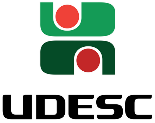 Universidade do Estado de Santa Catarina – UDESC Centro de Educação Superior do Alto Vale do Itajaí – CEAVIDepartamento de Engenharia Sanitária - DESAPLANO DE ENSINOPLANO DE ENSINOPLANO DE ENSINODEPARTAMENTO: ENGENHARIA SANITÁRIADEPARTAMENTO: ENGENHARIA SANITÁRIADEPARTAMENTO: ENGENHARIA SANITÁRIADISCIPLINA: Controle da Poluição da Água e do Ar DISCIPLINA: Controle da Poluição da Água e do Ar SIGLA:CPAPROFESSOR: Priscila Natasha KinasPROFESSOR: Priscila Natasha KinasE-mail: priscila.kinas@udesc.brCARGA HORÁRIA TOTAL: 54 hTEORIA: 54 hPRÁTICA: 0 hCURSO: BACHARELADO EM ENGENHARIA SANITÁRIACURSO: BACHARELADO EM ENGENHARIA SANITÁRIACURSO: BACHARELADO EM ENGENHARIA SANITÁRIASEMESTRE/ANO:II/2015SEMESTRE/ANO:II/2015PRÉ-REQUISITOS: NÃONºDataHorárioH.A.Conteúdo0105-08-20159:20 – 11:5003Apresentação da disciplina metodologia do Plano de ensino CPA . Aspectos conceituais da poluição ambiental; Conceitos de poluição, poluição química e contaminação; Conceitos e importância do controle da poluição ambiental.0212-08-20159:20 – 11:5003Poluição da água. Usos da água, tipos de poluição e seus efeitos; Parâmetros de qualidade da água e aspectos legais; Fontes da poluição;Introdução a técnicas de controle da poluição da água.0319-08-20159:20 – 11:5003Fontes de poluição; Introdução a técnicas de controle da poluição do ar; Aspectos legais e institucionais.0426-08-20159:20 – 11:5003Métodos de controle: Multiciclone, filtro de mangas, lavador de gases.0502-09-20159:20 – 11:5003Interpretação e avaliação dos parâmetros qualitativos e quantitativos da qualidade ambiental do ar.0609-09-20159:20 – 11:5003Aplicar as técnicas de prevenção e correção da poluição atmosférica0716-09-20159:20 – 11:5003Realizar o controle operacional de tratamento da poluição e emissões atmosféricas0823-09-20159:20 – 11:5003PROVA 10930-09-20159:20 – 11:5003Poluição sonora; Tipos de poluição e seus efeitos; Fontes de poluição.1007-10-20159:20 – 11:5003Técnicas de controle da poluição sonora; Aspectos legais e institucionais.1114-10-20159:20 – 11:5003Poluição radioativa: Tipos de poluição e seus efeitos; Fontes de poluição; Técnicas de controle da poluição radioativa; Aspectos legais e institucionais.1221-10-20159:20 – 11:5003Visita Técnica ou Palestra1328-10-20159:20 – 11:5003Legislação Ambiental poluição atmosférica. – Seminário 01 1404-11-20159:20 – 11:5003Bioindicadores de poluição atmosférica. 1511-11-20159:20 – 11:5003Estudos de caso visando o monitoramento de poluição atmosférica. (TR1 - Entrega trabalho escrito)1618-11-20159:20 – 11:5003Sistemas de tratamento odoríferos-1725-11-20159:20 – 11:5003Prova 021802-12-20159:20 – 11:5003Apresentação de Cases Ambientais 15-12-20159:20 – 11:50Exame